P. 7　リズムでなかよくなろうリズムをよくきいて、みんなはそれをまねて、ってみてください。それでは、はじめます。リズムをかえてちます。は、リーダーがつリズムをまねして、それをリレーしてみましょう。それでは、はじめます。にのって、うまくリレーすることができましたね。P. 8　ドレミで歌おうくぐり「ドレミで歌おう」の１だん目をひくときは、「くぐり」をします。「ミ」のあとで、がの下をくぐるようにしましょう。では、2回ひきます。またぎ「ドレミで歌おう」の2だん目をひくときは、「指またぎ」をします。「ファ」のあとで、がの上をまたぐようにしましょう。では、2回ひきます。P. 9　ト音の書き方このを、ト音といいます。ト音を書きます。P. 20　リコーダーのえんそうのしかた教室のみなさん、さあ、いっしょに、リコーダーを手にとってみましょう。右手で下のほうをって、左手ので、うしろの音あなにそっとふれて、人さし、、のじゅんに、音あなをとじていきましょう。ここをのといいます。この指のを音あなにふれて、そっととじましょう。おさえたり、ふさいだりして、力が入らないようにしましょう。に、右手の人さし、、、のじゅんに、音あなをとじましょう。このように、音あなをさすると、音あながとじていることが、よく分かります。はいので、このをに近づけるように、こうして回しましょう。それではに、右手の、、、人さし。は、左手の、と、音あなをじゅん番にけてみましょう。左手の人さしと、、そして、右手のが、リコーダーにさわっていますね？ ほかのは、上にあげすぎないように、気をつけましょう。この右手ののいちは、リコーダーをバランスよくささえるために、とても大切なポイントです。に、あごを引いて、せすじをにのばしましょう。歌口を下くちびるにそっとのせ、このように、上くちびるをそっとつつむようにのせます。このとき、でかんだり、くわえたりしないように、しましょう。P. 23　練習１では、リコーダーで、歌うようにふいてみましょう。左手のと人さしで、音あなをとじて、右手のは、このあたりでささえます。これが「シ」の音のづかいです。では、シの音で（～♪）、はい。もう（～♪）、はい。はい、とってもきれいに、歌うようにひびきましたね。P. 30, 31　でリズム１まず、のリズムを、にのって、でってみましょう。小さいまとまりのリズムが、くりされているのが、分かりましたか？ は教科書の、もとのリズムをってみましょう。小さいまとまりのリズムがくりされたあとに、大きいまとまりのリズムがつづくと、後半のじがかわって、が生まれましたね。もとのリズムは、このようなしくみでできています。２教室のみんなも、このしくみをにしながら、「タン」と「タタ」のリズムを使って、４のまとまりのあるリズムをつくってみましょう。「ぼくは、小さなまとまりのリズムでは、『タタ』の一つだけを使って、後半の大きいまとまりのリズムでは、『タタ』を多めに使ってをつけてみました。」P. 36　歌声まず、歌うときのしせいをたしかめてみましょう。足をくいて、せなかをのばしたまま、かたを上げ、かただけをゆっくり下ろして、歌うときのしせいをつくります。声を、おでこのあたりにひびかせて、を遠くのほうへとどかせるようなじで、歌いましょう。がなめらかにれていますか？ こんなじになっていませんか？このような歌い方だと、のびのびとしたじが出ませんね。のれがよくなって、のびのびとした歌声になりますね。P. 48, 49　いろいろなトランペットこれは、トランペットです。ホルンこれは、ホルンです。トロンボーンこれは、トロンボーンです。チューバこれは、チューバです。P. 58　使われているたいこでは、「しめだいこ」をえんそうします。たいこのえんそうには、のまりやを、かけ声で知らせたり、のさをめたりするやくわりがあります。しめだいこは、のをひもでしめた、たいこです。ふえふえは、竹でできたです。をにかまえて、えんそうします。日本のふえには、いろいろなしゅるいがありますが、では、「のうかん」というふえを、えんそうします。かねかねは、金ぞくでできたです。「」では、をめたばかりの９さいから１９さいくらいの人たちが、かねをえんそうします。このように、ひもでつるしてえんそうするのが、とくちょうです。これは、かねのです。三角でされた「コン」や、３つの丸を線でむすんだ「チキチン」などの音を組み合わせて、えんそうします。P. 59　使われているたいこねぶたでは、けいが９３cm、長さが１m１０cmある、とても大きなたいこをえんそうします。「」の部分は、を組み合わせて作られており、のは、のロープでしめられています。ふえふえは、竹でできたです。をにかまえて、ふきます。日本のふえには、いろいろなしゅるいがありますが、ねぶたでは、「しのぶえ」というふえを、えんそうします。かねかねは、金ぞくでできたです。ねぶたでえんそうするかねは、シンバルを小さくしたような形をしており、「り」あるいは「」と、よばれています。たいこやふえのえんそうをよくきいて、をたもっていくやくわりがあります。P. 60　ほぞん会 さんのお話東京都ので行われます、でえんそういたします。のでえんそうしたり、のおみこしや、についてまわって、えんそうしたりもします。からつづく「日本三大り」のひとつのおりです。今では、２年に一度の５月に、さいされます。は、「だいこ」1人、「しめだいこ」2人、「しのぶえ」1人、「かね」1人の５人１組でこうせいされる、です。おはやしは、ではありません。遠くから聞こえてくるおはやしに、ついさそわれて、外に出てきたの方々のおり気分を、もりあげます。「げ合い」は、おはやしの中で一番にぎやかなです。がのる、おみこしをかつぐ人たちが、「げ合い」のリズムにのって、にぎやかにかついでもらうと、気分はさい高です。P. 61　使われているだいこだいこは、木でできたのに、びょうでをとめた、たいこです。「ドン」というひくい音がします。では、このたいこのことを「」、あるいは「大だいこ」といいます。しめだいこしめだいこは、両面のを、ひもでしめた、たいこです。「テン」という高い音がします。では、このたいこのことを「べ」といい、二人でえんそうします。かねかねは、金ぞくでできたです。では、こののことを「」といいます。ほかの４人のえんそうをける、大切なやくわりをもっています。しのぶえしのぶえは、「しのだけ」というしゅるいの、竹でできたで、せんりつをえんそうします。では、その音色が、鳥のとんびの鳴き声ににていることから、しのぶえのことを「トンビ」といいます。P. 62　「げ合い」のしめだいこのをおぼえましょう。をおぼえたら、しのぶえに合わせて、を歌ったり、リズムをったりしてみましょう。P. 63　たいこにちょうせんしめだいここれは、しめだいこです。かん高くて、はなやかな音がします。の先たんで、の中心を、少し外してちます。それでは、えんそうしてみます。だいここれは、だいこです。鉄のびょうでをにちつけてあるので、「だいこ」ともよばれています。の先たんで、の中心をちます。また、ふちをつ場合もあります。それでは、えんそうしてみます。P. 65　の書き方２分２分は、このように書きます。さいしょに玉を書いて、次にぼうを上から書きます。４分４分は、このように書きます。さいしょに玉を書いて、次にぼうを上から書きます。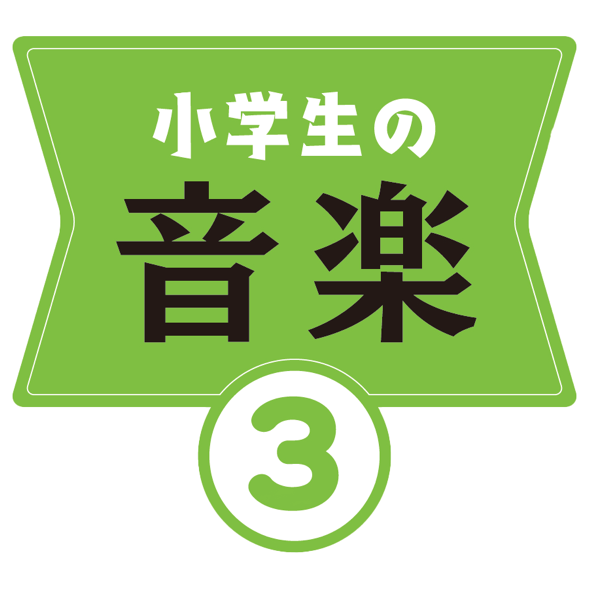 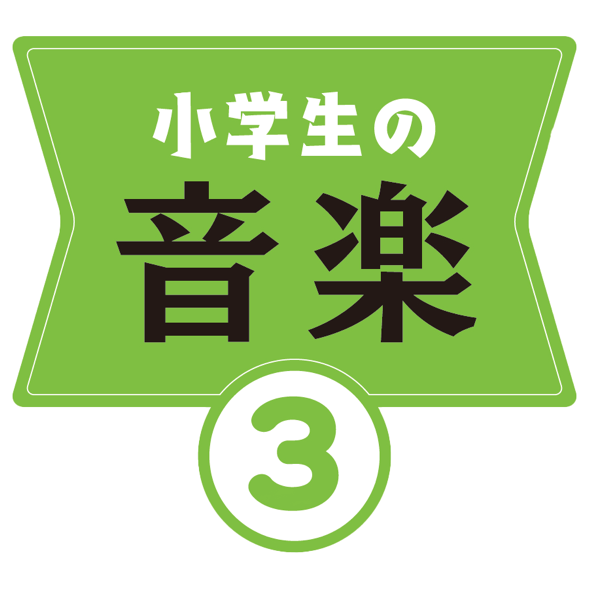 